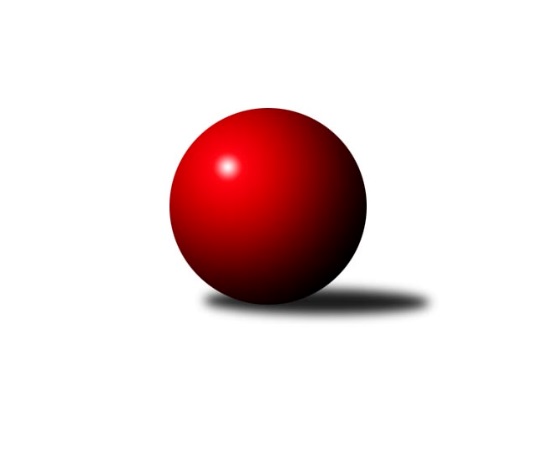 Č.6Ročník 2021/2022	14.8.2024 Divize AS 2021/2022Statistika 6. kolaTabulka družstev:		družstvo	záp	výh	rem	proh	skore	sety	průměr	body	plné	dorážka	chyby	1.	TJ Praga Praha	5	4	0	1	26.0 : 14.0 	(38.0 : 22.0)	2667	8	1831	836	35.4	2.	TJ Sokol Benešov B	5	4	0	1	24.0 : 16.0 	(33.0 : 27.0)	2571	8	1768	803	38.4	3.	TJ Sparta Kutná Hora	6	4	0	2	30.0 : 18.0 	(44.0 : 28.0)	2540	8	1747	793	31.5	4.	TJ AŠ Mladá Boleslav	6	4	0	2	28.0 : 20.0 	(34.0 : 38.0)	2478	8	1706	772	46.2	5.	KK Vlašim	6	4	0	2	26.0 : 22.0 	(37.0 : 35.0)	2557	8	1775	782	43.3	6.	KK Konstruktiva Praha  B	6	4	0	2	25.0 : 23.0 	(36.0 : 36.0)	2560	8	1776	785	31.8	7.	TJ Sokol Brandýs n. L.	6	3	0	3	27.0 : 21.0 	(38.0 : 34.0)	2425	6	1724	701	45.8	8.	KK Slavoj Praha B	6	3	0	3	26.5 : 21.5 	(38.5 : 33.5)	2564	6	1760	804	33.2	9.	TJ Sokol Praha-Vršovice	6	3	0	3	25.5 : 22.5 	(42.0 : 30.0)	2547	6	1772	775	41	10.	KK Slavia Praha	5	2	0	3	17.0 : 23.0 	(21.0 : 39.0)	2406	4	1692	714	39.8	11.	AC Sparta Praha	6	2	0	4	20.0 : 28.0 	(34.0 : 38.0)	2571	4	1774	797	35.5	12.	SK Meteor Praha A	5	1	0	4	14.0 : 26.0 	(27.0 : 33.0)	2482	2	1711	770	45.2	13.	TJ Neratovice	6	1	0	5	17.0 : 31.0 	(30.5 : 41.5)	2494	2	1723	772	37.3	14.	SK Meteor Praha B	6	1	0	5	14.0 : 34.0 	(27.0 : 45.0)	2426	2	1715	711	46.5Tabulka doma:		družstvo	záp	výh	rem	proh	skore	sety	průměr	body	maximum	minimum	1.	KK Konstruktiva Praha  B	4	4	0	0	23.0 : 9.0 	(32.0 : 16.0)	2620	8	2686	2535	2.	TJ Praga Praha	3	3	0	0	20.0 : 4.0 	(27.5 : 8.5)	2635	6	2660	2621	3.	KK Vlašim	3	3	0	0	19.0 : 5.0 	(24.0 : 12.0)	2624	6	2682	2569	4.	TJ Sokol Brandýs n. L.	3	3	0	0	18.0 : 6.0 	(22.0 : 14.0)	2338	6	2379	2304	5.	TJ Sparta Kutná Hora	4	3	0	1	23.0 : 9.0 	(33.0 : 15.0)	2688	6	2831	2581	6.	TJ Sokol Praha-Vršovice	4	3	0	1	20.5 : 11.5 	(33.0 : 15.0)	2459	6	2598	2336	7.	KK Slavoj Praha B	3	2	0	1	16.0 : 8.0 	(22.5 : 13.5)	2760	4	2843	2695	8.	AC Sparta Praha	3	2	0	1	14.0 : 10.0 	(18.5 : 17.5)	2630	4	2666	2587	9.	SK Meteor Praha A	2	1	0	1	9.0 : 7.0 	(13.0 : 11.0)	2584	2	2598	2570	10.	TJ AŠ Mladá Boleslav	2	1	0	1	9.0 : 7.0 	(8.0 : 16.0)	2463	2	2525	2401	11.	TJ Sokol Benešov B	2	1	0	1	8.0 : 8.0 	(9.0 : 15.0)	2562	2	2604	2520	12.	TJ Neratovice	3	1	0	2	11.0 : 13.0 	(18.0 : 18.0)	2527	2	2566	2461	13.	SK Meteor Praha B	2	0	0	2	4.0 : 12.0 	(8.0 : 16.0)	2392	0	2420	2363	14.	KK Slavia Praha	2	0	0	2	4.0 : 12.0 	(7.0 : 17.0)	2499	0	2502	2496Tabulka venku:		družstvo	záp	výh	rem	proh	skore	sety	průměr	body	maximum	minimum	1.	TJ Sokol Benešov B	3	3	0	0	16.0 : 8.0 	(24.0 : 12.0)	2574	6	2720	2489	2.	TJ AŠ Mladá Boleslav	4	3	0	1	19.0 : 13.0 	(26.0 : 22.0)	2482	6	2595	2321	3.	KK Slavia Praha	3	2	0	1	13.0 : 11.0 	(14.0 : 22.0)	2375	4	2508	2217	4.	TJ Sparta Kutná Hora	2	1	0	1	7.0 : 9.0 	(11.0 : 13.0)	2467	2	2647	2286	5.	TJ Praga Praha	2	1	0	1	6.0 : 10.0 	(10.5 : 13.5)	2683	2	2704	2662	6.	KK Slavoj Praha B	3	1	0	2	10.5 : 13.5 	(16.0 : 20.0)	2499	2	2564	2422	7.	KK Vlašim	3	1	0	2	7.0 : 17.0 	(13.0 : 23.0)	2535	2	2577	2466	8.	SK Meteor Praha B	4	1	0	3	10.0 : 22.0 	(19.0 : 29.0)	2451	2	2545	2275	9.	TJ Sokol Praha-Vršovice	2	0	0	2	5.0 : 11.0 	(9.0 : 15.0)	2591	0	2629	2552	10.	KK Konstruktiva Praha  B	2	0	0	2	2.0 : 14.0 	(4.0 : 20.0)	2530	0	2575	2485	11.	TJ Sokol Brandýs n. L.	3	0	0	3	9.0 : 15.0 	(16.0 : 20.0)	2454	0	2553	2328	12.	AC Sparta Praha	3	0	0	3	6.0 : 18.0 	(15.5 : 20.5)	2552	0	2590	2508	13.	TJ Neratovice	3	0	0	3	6.0 : 18.0 	(12.5 : 23.5)	2478	0	2555	2437	14.	SK Meteor Praha A	3	0	0	3	5.0 : 19.0 	(14.0 : 22.0)	2447	0	2562	2276Tabulka podzimní části:		družstvo	záp	výh	rem	proh	skore	sety	průměr	body	doma	venku	1.	TJ Praga Praha	5	4	0	1	26.0 : 14.0 	(38.0 : 22.0)	2667	8 	3 	0 	0 	1 	0 	1	2.	TJ Sokol Benešov B	5	4	0	1	24.0 : 16.0 	(33.0 : 27.0)	2571	8 	1 	0 	1 	3 	0 	0	3.	TJ Sparta Kutná Hora	6	4	0	2	30.0 : 18.0 	(44.0 : 28.0)	2540	8 	3 	0 	1 	1 	0 	1	4.	TJ AŠ Mladá Boleslav	6	4	0	2	28.0 : 20.0 	(34.0 : 38.0)	2478	8 	1 	0 	1 	3 	0 	1	5.	KK Vlašim	6	4	0	2	26.0 : 22.0 	(37.0 : 35.0)	2557	8 	3 	0 	0 	1 	0 	2	6.	KK Konstruktiva Praha  B	6	4	0	2	25.0 : 23.0 	(36.0 : 36.0)	2560	8 	4 	0 	0 	0 	0 	2	7.	TJ Sokol Brandýs n. L.	6	3	0	3	27.0 : 21.0 	(38.0 : 34.0)	2425	6 	3 	0 	0 	0 	0 	3	8.	KK Slavoj Praha B	6	3	0	3	26.5 : 21.5 	(38.5 : 33.5)	2564	6 	2 	0 	1 	1 	0 	2	9.	TJ Sokol Praha-Vršovice	6	3	0	3	25.5 : 22.5 	(42.0 : 30.0)	2547	6 	3 	0 	1 	0 	0 	2	10.	KK Slavia Praha	5	2	0	3	17.0 : 23.0 	(21.0 : 39.0)	2406	4 	0 	0 	2 	2 	0 	1	11.	AC Sparta Praha	6	2	0	4	20.0 : 28.0 	(34.0 : 38.0)	2571	4 	2 	0 	1 	0 	0 	3	12.	SK Meteor Praha A	5	1	0	4	14.0 : 26.0 	(27.0 : 33.0)	2482	2 	1 	0 	1 	0 	0 	3	13.	TJ Neratovice	6	1	0	5	17.0 : 31.0 	(30.5 : 41.5)	2494	2 	1 	0 	2 	0 	0 	3	14.	SK Meteor Praha B	6	1	0	5	14.0 : 34.0 	(27.0 : 45.0)	2426	2 	0 	0 	2 	1 	0 	3Tabulka jarní části:		družstvo	záp	výh	rem	proh	skore	sety	průměr	body	doma	venku	1.	TJ Praga Praha	0	0	0	0	0.0 : 0.0 	(0.0 : 0.0)	0	0 	0 	0 	0 	0 	0 	0 	2.	TJ Sokol Brandýs n. L.	0	0	0	0	0.0 : 0.0 	(0.0 : 0.0)	0	0 	0 	0 	0 	0 	0 	0 	3.	TJ Sokol Benešov B	0	0	0	0	0.0 : 0.0 	(0.0 : 0.0)	0	0 	0 	0 	0 	0 	0 	0 	4.	TJ AŠ Mladá Boleslav	0	0	0	0	0.0 : 0.0 	(0.0 : 0.0)	0	0 	0 	0 	0 	0 	0 	0 	5.	SK Meteor Praha A	0	0	0	0	0.0 : 0.0 	(0.0 : 0.0)	0	0 	0 	0 	0 	0 	0 	0 	6.	KK Vlašim	0	0	0	0	0.0 : 0.0 	(0.0 : 0.0)	0	0 	0 	0 	0 	0 	0 	0 	7.	KK Slavoj Praha B	0	0	0	0	0.0 : 0.0 	(0.0 : 0.0)	0	0 	0 	0 	0 	0 	0 	0 	8.	KK Konstruktiva Praha  B	0	0	0	0	0.0 : 0.0 	(0.0 : 0.0)	0	0 	0 	0 	0 	0 	0 	0 	9.	TJ Sparta Kutná Hora	0	0	0	0	0.0 : 0.0 	(0.0 : 0.0)	0	0 	0 	0 	0 	0 	0 	0 	10.	TJ Neratovice	0	0	0	0	0.0 : 0.0 	(0.0 : 0.0)	0	0 	0 	0 	0 	0 	0 	0 	11.	AC Sparta Praha	0	0	0	0	0.0 : 0.0 	(0.0 : 0.0)	0	0 	0 	0 	0 	0 	0 	0 	12.	SK Meteor Praha B	0	0	0	0	0.0 : 0.0 	(0.0 : 0.0)	0	0 	0 	0 	0 	0 	0 	0 	13.	TJ Sokol Praha-Vršovice	0	0	0	0	0.0 : 0.0 	(0.0 : 0.0)	0	0 	0 	0 	0 	0 	0 	0 	14.	KK Slavia Praha	0	0	0	0	0.0 : 0.0 	(0.0 : 0.0)	0	0 	0 	0 	0 	0 	0 	0 Zisk bodů pro družstvo:		jméno hráče	družstvo	body	zápasy	v %	dílčí body	sety	v %	1.	Zbyněk Vilímovský 	TJ Sokol Praha-Vršovice 	6	/	6	(100%)	12	/	12	(100%)	2.	Ctirad Dudycha 	SK Meteor Praha B 	5	/	6	(83%)	10	/	12	(83%)	3.	Jiří Jabůrek 	TJ Sokol Praha-Vršovice 	5	/	6	(83%)	9	/	12	(75%)	4.	Karel Křenek 	TJ Sokol Brandýs n. L. 	5	/	6	(83%)	8	/	12	(67%)	5.	Pavel Horáček ml.	TJ AŠ Mladá Boleslav  	5	/	6	(83%)	8	/	12	(67%)	6.	Dušan Hrčkulák 	TJ Sparta Kutná Hora 	5	/	6	(83%)	8	/	12	(67%)	7.	Michal Vyskočil 	TJ Sokol Benešov B 	4	/	4	(100%)	7	/	8	(88%)	8.	Jan Bürger 	KK Slavia Praha 	4	/	4	(100%)	6	/	8	(75%)	9.	Jan Kvapil 	TJ Neratovice 	4	/	5	(80%)	8	/	10	(80%)	10.	Vladimír Holý 	TJ Sparta Kutná Hora 	4	/	5	(80%)	8	/	10	(80%)	11.	Rostislav Kašpar 	TJ Praga Praha  	4	/	5	(80%)	7	/	10	(70%)	12.	Stanislav Březina ml.	KK Slavoj Praha B 	4	/	5	(80%)	6.5	/	10	(65%)	13.	Martin Boháč 	SK Meteor Praha A 	4	/	5	(80%)	6	/	10	(60%)	14.	Zdeněk Rajchman 	TJ Sparta Kutná Hora 	4	/	5	(80%)	6	/	10	(60%)	15.	Miloslav Rychetský 	TJ Sokol Brandýs n. L. 	4	/	6	(67%)	10	/	12	(83%)	16.	Ladislav Hlaváček 	KK Vlašim  	4	/	6	(67%)	8	/	12	(67%)	17.	David Dittrich 	SK Meteor Praha B 	4	/	6	(67%)	6.5	/	12	(54%)	18.	Michal Ostatnický 	KK Konstruktiva Praha  B 	4	/	6	(67%)	6	/	12	(50%)	19.	Petr Palaštuk 	TJ AŠ Mladá Boleslav  	4	/	6	(67%)	6	/	12	(50%)	20.	David Kuděj 	KK Slavoj Praha B 	3.5	/	4	(88%)	7	/	8	(88%)	21.	Tomáš Křenek 	TJ AŠ Mladá Boleslav  	3	/	3	(100%)	5	/	6	(83%)	22.	Václav Sommer 	TJ Sokol Brandýs n. L. 	3	/	3	(100%)	4	/	6	(67%)	23.	Josef Cíla 	TJ AŠ Mladá Boleslav  	3	/	3	(100%)	3	/	6	(50%)	24.	Miroslav Viktorin 	AC Sparta Praha 	3	/	3	(100%)	3	/	6	(50%)	25.	Milan Komorník 	TJ Praga Praha  	3	/	4	(75%)	7	/	8	(88%)	26.	Jiří Rejthárek 	TJ Sokol Praha-Vršovice 	3	/	4	(75%)	7	/	8	(88%)	27.	Jaroslav Pleticha st.	KK Konstruktiva Praha  B 	3	/	4	(75%)	5	/	8	(63%)	28.	Petr Brabenec 	TJ Sokol Benešov B 	3	/	5	(60%)	7	/	10	(70%)	29.	Josef Kašpar 	TJ Praga Praha  	3	/	5	(60%)	6.5	/	10	(65%)	30.	Pavel Plachý 	SK Meteor Praha A 	3	/	5	(60%)	6	/	10	(60%)	31.	František Čvančara 	TJ Sokol Brandýs n. L. 	3	/	5	(60%)	6	/	10	(60%)	32.	Pavel Janoušek 	TJ Praga Praha  	3	/	5	(60%)	6	/	10	(60%)	33.	David Kašpar 	TJ Praga Praha  	3	/	5	(60%)	5	/	10	(50%)	34.	Aleš Jungmann 	KK Slavia Praha 	3	/	5	(60%)	5	/	10	(50%)	35.	Dušan Dvořák 	TJ Sokol Benešov B 	3	/	5	(60%)	4	/	10	(40%)	36.	Filip Knap 	KK Slavia Praha 	3	/	5	(60%)	3	/	10	(30%)	37.	Emilie Somolíková 	KK Konstruktiva Praha  B 	3	/	6	(50%)	7	/	12	(58%)	38.	Josef Dotlačil 	KK Vlašim  	3	/	6	(50%)	7	/	12	(58%)	39.	Petr Hartina 	AC Sparta Praha 	3	/	6	(50%)	6.5	/	12	(54%)	40.	Vojtěch Krákora 	AC Sparta Praha 	3	/	6	(50%)	6	/	12	(50%)	41.	Jiří Kadleček 	KK Vlašim  	3	/	6	(50%)	6	/	12	(50%)	42.	Jiří Barbora 	TJ Sparta Kutná Hora 	3	/	6	(50%)	6	/	12	(50%)	43.	Vladimíra Pavlatová 	AC Sparta Praha 	3	/	6	(50%)	6	/	12	(50%)	44.	Eva Václavková 	KK Konstruktiva Praha  B 	3	/	6	(50%)	5	/	12	(42%)	45.	Pavel Kotek 	TJ Sokol Brandýs n. L. 	3	/	6	(50%)	5	/	12	(42%)	46.	Vlastimil Pírek 	KK Vlašim  	3	/	6	(50%)	5	/	12	(42%)	47.	Leoš Vobořil 	TJ Sparta Kutná Hora 	2	/	2	(100%)	4	/	4	(100%)	48.	Jindřich Valo 	KK Slavoj Praha B 	2	/	2	(100%)	4	/	4	(100%)	49.	Pavel Holec 	TJ Sokol Brandýs n. L. 	2	/	2	(100%)	2	/	4	(50%)	50.	Jiří Pavlík 	KK Slavoj Praha B 	2	/	3	(67%)	3	/	6	(50%)	51.	Luboš Brabec 	TJ Sokol Benešov B 	2	/	4	(50%)	5	/	8	(63%)	52.	Jiří Kočí 	TJ Sokol Benešov B 	2	/	4	(50%)	5	/	8	(63%)	53.	Miroslav Bubeník 	KK Slavoj Praha B 	2	/	4	(50%)	4	/	8	(50%)	54.	Antonín Krejza 	TJ Sokol Praha-Vršovice 	2	/	4	(50%)	4	/	8	(50%)	55.	Milan Černý 	KK Vlašim  	2	/	4	(50%)	4	/	8	(50%)	56.	Karel Vaňata 	KK Slavia Praha 	2	/	4	(50%)	3	/	8	(38%)	57.	Jan Kozák 	TJ Neratovice 	2	/	4	(50%)	2.5	/	8	(31%)	58.	Tomáš Jelínek 	TJ Sparta Kutná Hora 	2	/	5	(40%)	6	/	10	(60%)	59.	Jaroslav Kourek 	TJ Praga Praha  	2	/	5	(40%)	5.5	/	10	(55%)	60.	Petr Božka 	TJ Neratovice 	2	/	5	(40%)	5	/	10	(50%)	61.	Jindřich Sahula 	SK Meteor Praha A 	2	/	5	(40%)	4	/	10	(40%)	62.	Anton Stašák 	KK Slavoj Praha B 	2	/	5	(40%)	4	/	10	(40%)	63.	Petr Šteiner 	TJ Neratovice 	2	/	5	(40%)	3	/	10	(30%)	64.	Petr Neumajer 	AC Sparta Praha 	2	/	6	(33%)	7	/	12	(58%)	65.	Arnošt Nedbal 	KK Konstruktiva Praha  B 	2	/	6	(33%)	5	/	12	(42%)	66.	Pavel Palaštuk 	TJ AŠ Mladá Boleslav  	2	/	6	(33%)	5	/	12	(42%)	67.	Václav Tůma 	KK Vlašim  	2	/	6	(33%)	5	/	12	(42%)	68.	Luboš Polanský 	SK Meteor Praha B 	2	/	6	(33%)	5	/	12	(42%)	69.	Jiří Kašpar 	KK Slavoj Praha B 	2	/	6	(33%)	3.5	/	12	(29%)	70.	Martin Šmejkal 	TJ Sokol Praha-Vršovice 	1.5	/	4	(38%)	4	/	8	(50%)	71.	František Rusín 	KK Slavoj Praha B 	1	/	1	(100%)	2	/	2	(100%)	72.	Pavel Horáček st.	TJ AŠ Mladá Boleslav  	1	/	1	(100%)	2	/	2	(100%)	73.	Josef Hladík 	TJ Sokol Praha-Vršovice 	1	/	1	(100%)	1	/	2	(50%)	74.	Martin Dubský 	AC Sparta Praha 	1	/	1	(100%)	1	/	2	(50%)	75.	Miroslav Pessr 	KK Vlašim  	1	/	1	(100%)	1	/	2	(50%)	76.	Ladislav Kalous 	TJ Sokol Benešov B 	1	/	1	(100%)	1	/	2	(50%)	77.	Jan Barchánek 	KK Konstruktiva Praha  B 	1	/	1	(100%)	1	/	2	(50%)	78.	Petr Pravlovský 	KK Slavoj Praha B 	1	/	1	(100%)	1	/	2	(50%)	79.	Michal Hrčkulák 	TJ Sparta Kutná Hora 	1	/	2	(50%)	3	/	4	(75%)	80.	Petr Vacek 	TJ Neratovice 	1	/	2	(50%)	3	/	4	(75%)	81.	Jan Meščan 	TJ Neratovice 	1	/	2	(50%)	2	/	4	(50%)	82.	Eva Křenková 	TJ Sokol Brandýs n. L. 	1	/	2	(50%)	2	/	4	(50%)	83.	Jaroslava Fukačová 	TJ Neratovice 	1	/	3	(33%)	3	/	6	(50%)	84.	Jiří Novotný 	SK Meteor Praha B 	1	/	3	(33%)	2.5	/	6	(42%)	85.	Petr Horáček 	TJ AŠ Mladá Boleslav  	1	/	3	(33%)	2	/	6	(33%)	86.	Petr Dus 	TJ Sparta Kutná Hora 	1	/	3	(33%)	2	/	6	(33%)	87.	Martin Šveda 	TJ Sokol Praha-Vršovice 	1	/	4	(25%)	4	/	8	(50%)	88.	Michal Horáček 	TJ AŠ Mladá Boleslav  	1	/	4	(25%)	2	/	8	(25%)	89.	Zdeněk Novák 	KK Slavia Praha 	1	/	4	(25%)	1	/	8	(13%)	90.	Pavel Novák 	SK Meteor Praha B 	1	/	4	(25%)	1	/	8	(13%)	91.	Milan Mikulášek 	SK Meteor Praha A 	1	/	5	(20%)	4	/	10	(40%)	92.	Viktor Jungbauer 	KK Slavoj Praha B 	1	/	5	(20%)	3.5	/	10	(35%)	93.	Marek Červ 	TJ Sokol Benešov B 	1	/	5	(20%)	3	/	10	(30%)	94.	Eva Dvorská 	TJ Neratovice 	1	/	5	(20%)	2	/	10	(20%)	95.	Josef Trnka 	TJ Neratovice 	1	/	5	(20%)	2	/	10	(20%)	96.	Luboš Soukup 	SK Meteor Praha B 	1	/	5	(20%)	1	/	10	(10%)	97.	Ludmila Johnová 	KK Konstruktiva Praha  B 	1	/	6	(17%)	6	/	12	(50%)	98.	Václav Klička 	AC Sparta Praha 	1	/	6	(17%)	4	/	12	(33%)	99.	Jaroslav Pleticha ml.	KK Konstruktiva Praha  B 	0	/	1	(0%)	1	/	2	(50%)	100.	Ivana Kopecká 	TJ Sparta Kutná Hora 	0	/	1	(0%)	1	/	2	(50%)	101.	František Pícha 	KK Vlašim  	0	/	1	(0%)	1	/	2	(50%)	102.	Pavlína Kašparová 	TJ Praga Praha  	0	/	1	(0%)	1	/	2	(50%)	103.	Jiří Franěk 	TJ Sokol Benešov B 	0	/	1	(0%)	1	/	2	(50%)	104.	Miroslav Šostý 	SK Meteor Praha B 	0	/	1	(0%)	1	/	2	(50%)	105.	Vladimír Sommer 	TJ Sokol Brandýs n. L. 	0	/	1	(0%)	0	/	2	(0%)	106.	Ivana Vlková 	SK Meteor Praha A 	0	/	1	(0%)	0	/	2	(0%)	107.	Karel Wolf 	TJ Sokol Praha-Vršovice 	0	/	1	(0%)	0	/	2	(0%)	108.	Miroslav Klabík 	TJ Sokol Praha-Vršovice 	0	/	1	(0%)	0	/	2	(0%)	109.	Lukáš Pelánek 	TJ Sokol Praha-Vršovice 	0	/	1	(0%)	0	/	2	(0%)	110.	Karel Drábek 	TJ Sokol Benešov B 	0	/	1	(0%)	0	/	2	(0%)	111.	Luboš Zelenka 	KK Slavia Praha 	0	/	2	(0%)	1	/	4	(25%)	112.	Jan Červenka 	AC Sparta Praha 	0	/	2	(0%)	0.5	/	4	(13%)	113.	Ivo Steindl 	SK Meteor Praha A 	0	/	4	(0%)	3	/	8	(38%)	114.	Jiří Samolák 	TJ AŠ Mladá Boleslav  	0	/	4	(0%)	1	/	8	(13%)	115.	Pavel Grygar 	TJ Sokol Praha-Vršovice 	0	/	4	(0%)	1	/	8	(13%)	116.	Petr Knap 	KK Slavia Praha 	0	/	4	(0%)	0	/	8	(0%)	117.	Ladislav Zahrádka 	SK Meteor Praha A 	0	/	5	(0%)	4	/	10	(40%)	118.	Martin Šmejkal 	TJ Sokol Brandýs n. L. 	0	/	5	(0%)	1	/	10	(10%)	119.	Michal Franc 	SK Meteor Praha B 	0	/	5	(0%)	0	/	10	(0%)Průměry na kuželnách:		kuželna	průměr	plné	dorážka	chyby	výkon na hráče	1.	SK Žižkov Praha, 1-4	2710	1856	854	40.3	(451.8)	2.	TJ Sparta Kutná Hora, 1-4	2637	1805	832	32.4	(439.6)	3.	Benešov, 1-4	2570	1767	802	40.0	(428.4)	4.	Spartak Vlašim, 1-2	2562	1773	788	47.5	(427.0)	5.	Karlov, 1-2	2560	1788	771	37.5	(426.8)	6.	KK Konstruktiva Praha, 1-4	2557	1765	791	39.1	(426.3)	7.	KK Slavia Praha, 1-2	2549	1729	820	28.3	(424.9)	8.	TJ Neratovice, 1-2	2529	1749	780	34.2	(421.6)	9.	Meteor, 1-2	2506	1714	792	34.5	(417.8)	10.	Mladá Boleslav, 1-2	2479	1725	754	47.5	(413.3)	11.	Vršovice, 1-2	2409	1688	721	44.8	(401.5)	12.	Brandýs 1-2, 1-2	2314	1643	671	46.3	(385.7)Nejlepší výkony na kuželnách:SK Žižkov Praha, 1-4KK Slavoj Praha B	2843	5. kolo	Anton Stašák 	KK Slavoj Praha B	500	5. koloKK Slavoj Praha B	2741	1. kolo	Jindřich Valo 	KK Slavoj Praha B	499	3. koloTJ Sokol Benešov B	2720	3. kolo	Jiří Pavlík 	KK Slavoj Praha B	493	1. koloTJ Praga Praha 	2704	5. kolo	František Rusín 	KK Slavoj Praha B	490	5. koloKK Slavoj Praha B	2695	3. kolo	Milan Komorník 	TJ Praga Praha 	487	5. koloSK Meteor Praha A	2562	1. kolo	Ivo Steindl 	SK Meteor Praha A	487	1. kolo		. kolo	Michal Vyskočil 	TJ Sokol Benešov B	486	3. kolo		. kolo	Petr Brabenec 	TJ Sokol Benešov B	483	3. kolo		. kolo	Jiří Pavlík 	KK Slavoj Praha B	483	5. kolo		. kolo	Rostislav Kašpar 	TJ Praga Praha 	478	5. koloTJ Sparta Kutná Hora, 1-4TJ Sparta Kutná Hora	2831	4. kolo	Dušan Hrčkulák 	TJ Sparta Kutná Hora	493	4. koloTJ Sparta Kutná Hora	2701	6. kolo	Leoš Vobořil 	TJ Sparta Kutná Hora	490	4. koloTJ Praga Praha 	2662	1. kolo	Václav Sommer 	TJ Sokol Brandýs n. L.	482	3. koloTJ Sparta Kutná Hora	2637	1. kolo	Vladimír Holý 	TJ Sparta Kutná Hora	477	4. koloTJ Sparta Kutná Hora	2581	3. kolo	Michal Hrčkulák 	TJ Sparta Kutná Hora	475	4. koloKK Konstruktiva Praha  B	2575	4. kolo	Milan Černý 	KK Vlašim 	469	6. koloKK Vlašim 	2562	6. kolo	Dušan Hrčkulák 	TJ Sparta Kutná Hora	468	1. koloTJ Sokol Brandýs n. L.	2553	3. kolo	Karel Křenek 	TJ Sokol Brandýs n. L.	467	3. kolo		. kolo	Rostislav Kašpar 	TJ Praga Praha 	462	1. kolo		. kolo	Jiří Barbora 	TJ Sparta Kutná Hora	462	4. koloBenešov, 1-4TJ Sokol Benešov B	2604	4. kolo	Petr Brabenec 	TJ Sokol Benešov B	470	4. koloTJ Sokol Benešov B	2595	6. kolo	Michal Vyskočil 	TJ Sokol Benešov B	468	6. koloAC Sparta Praha	2590	4. kolo	Miroslav Viktorin 	AC Sparta Praha	458	4. koloKK Vlašim 	2577	2. kolo	Luboš Brabec 	TJ Sokol Benešov B	456	6. koloSK Meteor Praha A	2537	6. kolo	Ladislav Hlaváček 	KK Vlašim 	452	2. koloTJ Sokol Benešov B	2520	2. kolo	Martin Boháč 	SK Meteor Praha A	451	6. kolo		. kolo	Michal Vyskočil 	TJ Sokol Benešov B	449	2. kolo		. kolo	Dušan Dvořák 	TJ Sokol Benešov B	448	4. kolo		. kolo	Vladimíra Pavlatová 	AC Sparta Praha	442	4. kolo		. kolo	Jiří Kadleček 	KK Vlašim 	441	2. koloSpartak Vlašim, 1-2KK Vlašim 	2682	3. kolo	Zbyněk Vilímovský 	TJ Sokol Praha-Vršovice	477	5. koloKK Vlašim 	2622	5. kolo	Ladislav Hlaváček 	KK Vlašim 	475	3. koloKK Vlašim 	2569	1. kolo	Josef Dotlačil 	KK Vlašim 	474	3. koloTJ Sokol Praha-Vršovice	2552	5. kolo	Josef Dotlačil 	KK Vlašim 	473	5. koloSK Meteor Praha B	2510	1. kolo	Václav Tůma 	KK Vlašim 	466	1. koloTJ Neratovice	2437	3. kolo	Jan Kvapil 	TJ Neratovice	457	3. kolo		. kolo	Ctirad Dudycha 	SK Meteor Praha B	452	1. kolo		. kolo	Jiří Kadleček 	KK Vlašim 	448	3. kolo		. kolo	Ladislav Hlaváček 	KK Vlašim 	445	1. kolo		. kolo	David Dittrich 	SK Meteor Praha B	443	1. koloKarlov, 1-2TJ Praga Praha 	2660	2. kolo	Josef Kašpar 	TJ Praga Praha 	474	2. koloTJ Praga Praha 	2623	6. kolo	Pavel Janoušek 	TJ Praga Praha 	462	2. koloTJ Praga Praha 	2621	4. kolo	Rostislav Kašpar 	TJ Praga Praha 	461	2. koloAC Sparta Praha	2508	6. kolo	Jaroslav Kourek 	TJ Praga Praha 	458	6. koloKK Konstruktiva Praha  B	2485	2. kolo	David Kašpar 	TJ Praga Praha 	454	4. koloKK Vlašim 	2466	4. kolo	Milan Komorník 	TJ Praga Praha 	452	6. kolo		. kolo	Milan Komorník 	TJ Praga Praha 	452	4. kolo		. kolo	Josef Kašpar 	TJ Praga Praha 	449	6. kolo		. kolo	Rostislav Kašpar 	TJ Praga Praha 	446	4. kolo		. kolo	Václav Tůma 	KK Vlašim 	443	4. koloKK Konstruktiva Praha, 1-4KK Konstruktiva Praha  B	2686	3. kolo	Miloslav Rychetský 	TJ Sokol Brandýs n. L.	493	5. koloKK Konstruktiva Praha  B	2679	6. kolo	Emilie Somolíková 	KK Konstruktiva Praha  B	489	3. koloAC Sparta Praha	2666	3. kolo	Michal Ostatnický 	KK Konstruktiva Praha  B	483	6. koloAC Sparta Praha	2637	5. kolo	Vojtěch Krákora 	AC Sparta Praha	479	5. koloTJ Sokol Praha-Vršovice	2629	3. kolo	David Dittrich 	SK Meteor Praha B	477	3. koloTJ AŠ Mladá Boleslav 	2595	1. kolo	Zbyněk Vilímovský 	TJ Sokol Praha-Vršovice	476	3. koloAC Sparta Praha	2587	1. kolo	Emilie Somolíková 	KK Konstruktiva Praha  B	476	1. koloKK Konstruktiva Praha  B	2580	1. kolo	Emilie Somolíková 	KK Konstruktiva Praha  B	473	6. koloTJ Neratovice	2555	5. kolo	Petr Palaštuk 	TJ AŠ Mladá Boleslav 	471	1. koloKK Konstruktiva Praha  B	2535	5. kolo	Petr Hartina 	AC Sparta Praha	469	3. koloKK Slavia Praha, 1-2TJ Sparta Kutná Hora	2647	5. kolo	Dušan Hrčkulák 	TJ Sparta Kutná Hora	478	5. koloTJ Praga Praha 	2576	3. kolo	Jan Bürger 	KK Slavia Praha	472	3. koloKK Slavia Praha	2561	3. kolo	Aleš Jungmann 	KK Slavia Praha	462	3. koloTJ Sokol Benešov B	2514	1. kolo	Zdeněk Rajchman 	TJ Sparta Kutná Hora	461	5. koloKK Slavia Praha	2502	5. kolo	Aleš Jungmann 	KK Slavia Praha	461	1. koloKK Slavia Praha	2496	1. kolo	Leoš Vobořil 	TJ Sparta Kutná Hora	458	5. kolo		. kolo	Rostislav Kašpar 	TJ Praga Praha 	455	3. kolo		. kolo	Aleš Jungmann 	KK Slavia Praha	455	5. kolo		. kolo	Michal Vyskočil 	TJ Sokol Benešov B	446	1. kolo		. kolo	Vladimír Holý 	TJ Sparta Kutná Hora	446	5. koloTJ Neratovice, 1-2TJ AŠ Mladá Boleslav 	2576	6. kolo	Pavel Horáček ml.	TJ AŠ Mladá Boleslav 	488	6. koloTJ Neratovice	2566	4. kolo	Petr Palaštuk 	TJ AŠ Mladá Boleslav 	480	6. koloTJ Neratovice	2555	6. kolo	Jan Kvapil 	TJ Neratovice	452	4. koloKK Slavoj Praha B	2511	4. kolo	Petr Božka 	TJ Neratovice	451	2. koloKK Slavia Praha	2508	2. kolo	Petr Božka 	TJ Neratovice	451	6. koloTJ Neratovice	2461	2. kolo	Jan Bürger 	KK Slavia Praha	450	2. kolo		. kolo	Tomáš Křenek 	TJ AŠ Mladá Boleslav 	444	6. kolo		. kolo	Eva Dvorská 	TJ Neratovice	444	6. kolo		. kolo	Stanislav Březina ml.	KK Slavoj Praha B	442	4. kolo		. kolo	Petr Vacek 	TJ Neratovice	439	6. koloMeteor, 1-2SK Meteor Praha A	2598	2. kolo	Jindřich Sahula 	SK Meteor Praha A	478	5. koloSK Meteor Praha A	2570	5. kolo	Jindřich Sahula 	SK Meteor Praha A	461	2. koloKK Slavoj Praha B	2564	2. kolo	David Kuděj 	KK Slavoj Praha B	456	2. koloAC Sparta Praha	2557	2. kolo	Pavel Plachý 	SK Meteor Praha A	447	2. koloSK Meteor Praha B	2545	5. kolo	Milan Mikulášek 	SK Meteor Praha A	446	2. koloTJ AŠ Mladá Boleslav 	2437	4. kolo	Martin Boháč 	SK Meteor Praha A	445	2. koloSK Meteor Praha B	2420	4. kolo	Luboš Polanský 	SK Meteor Praha B	444	5. koloSK Meteor Praha B	2363	2. kolo	Petr Neumajer 	AC Sparta Praha	443	2. kolo		. kolo	Jindřich Valo 	KK Slavoj Praha B	442	2. kolo		. kolo	Pavel Plachý 	SK Meteor Praha A	437	5. koloMladá Boleslav, 1-2TJ AŠ Mladá Boleslav 	2525	3. kolo	Tomáš Křenek 	TJ AŠ Mladá Boleslav 	453	3. koloSK Meteor Praha A	2504	3. kolo	Martin Boháč 	SK Meteor Praha A	448	3. koloTJ Sokol Benešov B	2489	5. kolo	Michal Vyskočil 	TJ Sokol Benešov B	429	5. koloTJ AŠ Mladá Boleslav 	2401	5. kolo	Pavel Plachý 	SK Meteor Praha A	428	3. kolo		. kolo	Petr Horáček 	TJ AŠ Mladá Boleslav 	428	3. kolo		. kolo	Josef Cíla 	TJ AŠ Mladá Boleslav 	425	3. kolo		. kolo	Michal Horáček 	TJ AŠ Mladá Boleslav 	424	5. kolo		. kolo	Jiří Kočí 	TJ Sokol Benešov B	424	5. kolo		. kolo	Josef Cíla 	TJ AŠ Mladá Boleslav 	423	5. kolo		. kolo	Ivo Steindl 	SK Meteor Praha A	422	3. koloVršovice, 1-2TJ Sokol Praha-Vršovice	2598	2. kolo	Zbyněk Vilímovský 	TJ Sokol Praha-Vršovice	444	2. koloTJ Sokol Praha-Vršovice	2499	6. kolo	Zbyněk Vilímovský 	TJ Sokol Praha-Vršovice	444	6. koloKK Slavoj Praha B	2422	6. kolo	Jiří Jabůrek 	TJ Sokol Praha-Vršovice	443	2. koloTJ Sokol Praha-Vršovice	2403	1. kolo	Zbyněk Vilímovský 	TJ Sokol Praha-Vršovice	443	4. koloKK Slavia Praha	2400	4. kolo	Jiří Rejthárek 	TJ Sokol Praha-Vršovice	442	2. koloTJ Sokol Praha-Vršovice	2336	4. kolo	Karel Křenek 	TJ Sokol Brandýs n. L.	441	1. koloTJ Sokol Brandýs n. L.	2328	1. kolo	Michal Hrčkulák 	TJ Sparta Kutná Hora	437	2. koloTJ Sparta Kutná Hora	2286	2. kolo	Petr Pravlovský 	KK Slavoj Praha B	435	6. kolo		. kolo	Jan Bürger 	KK Slavia Praha	434	4. kolo		. kolo	Martin Šmejkal 	TJ Sokol Praha-Vršovice	433	2. koloBrandýs 1-2, 1-2TJ Sokol Brandýs n. L.	2379	2. kolo	Tomáš Křenek 	TJ AŠ Mladá Boleslav 	431	2. koloTJ Sokol Brandýs n. L.	2331	4. kolo	Miloslav Rychetský 	TJ Sokol Brandýs n. L.	430	4. koloTJ AŠ Mladá Boleslav 	2321	2. kolo	Václav Sommer 	TJ Sokol Brandýs n. L.	424	2. koloTJ Sokol Brandýs n. L.	2304	6. kolo	Karel Křenek 	TJ Sokol Brandýs n. L.	419	2. koloSK Meteor Praha A	2276	4. kolo	Karel Křenek 	TJ Sokol Brandýs n. L.	413	6. koloSK Meteor Praha B	2275	6. kolo	Pavel Kotek 	TJ Sokol Brandýs n. L.	409	2. kolo		. kolo	Pavel Plachý 	SK Meteor Praha A	409	4. kolo		. kolo	Pavel Palaštuk 	TJ AŠ Mladá Boleslav 	404	2. kolo		. kolo	Karel Křenek 	TJ Sokol Brandýs n. L.	403	4. kolo		. kolo	Miloslav Rychetský 	TJ Sokol Brandýs n. L.	401	6. koloČetnost výsledků:	8.0 : 0.0	2x	7.0 : 1.0	8x	6.0 : 2.0	11x	5.5 : 2.5	1x	5.0 : 3.0	6x	3.5 : 4.5	1x	3.0 : 5.0	6x	2.0 : 6.0	6x	1.0 : 7.0	1x